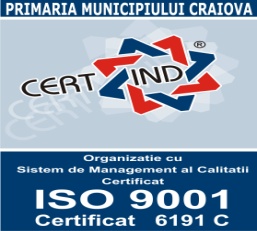 ________________________________________________________________________________EXPUNERE DE MOTIVEprivind necesitatea adoptării proiectului de hotărâre      privind regulamentul de aplicare a taxei speciale de salubrizare	În conformitate cu prevederile art.1 alin.2, lit.e din Legea nr.51/2006, republicată, privind serviciile comunitare de utilităţi publice, salubrizarea localităţilor este un serviciu de utilitate publică.	Potrivit prevederilor art.26 alin.3, Legea nr. 101/2006 privind salubrizarea localităților cu modificările si completările ulterioare, autoritățile administraţiei publice locale au obligaţia de a institui taxe speciale în cazul prestaţiilor de care beneficiază producătorii de deşeuri fără contract de prestare a serviciului de salubrizare şi să deconteze lunar operatorilor, direct din bugetul local, contravaloarea prestaţiei efectuate.	În conformitate cu prevederile art. 282 din Legea nr.571/2003, privind Codul Fiscal cu modificările și completările ulterioare,  pentru funcționarea unor servicii publice locale create in interesul persoanelor fizice si juridice, consiliile locale,  pot adopta taxe speciale. Domeniile in care consiliile locale, pot adopta taxe speciale pentru serviciile publice locale, precum si cuantumul acestora se stabilesc in conformitate cu prevederile Legii nr. 273/2006 privind finantele publice locale, cu modificările și completările ulterioare.	Taxele speciale se incasează numai de la persoanele fizice si juridice care beneficiază de serviciile oferite de serviciul public de interes local, potrivit regulamentului de organizare si funcționare a acestuia, sau de la cele care sunt obligate, potrivit legii, să efectueze prestații ce intră in sfera de activitate a acestui tip de serviciu.	Pentru a acoperi cheltuielile efectuate pentru salubrizarea localității, legiuitorul a acordat posibilitatea instituirii unei taxe speciale de salubrizare, taxa trebuind să fie utilizată exclusiv pentru buna desfașurare a serviciului de salubrizare.	La nivelul municipiului Craiova, nu toti beneficiarii serviciului de salubritate au încheiate contracte cu operatorul de salubrizare sau refuză să achite contravaloarea serviciilor efectuate orașului, drept pentru care se propune instituirea unei taxe speciale de salubrizare, pentru a se putea acoperi cheltuielile necesare salubrizării orașului, pentru persoanele fizice si juridice care nu au încheiate contracte cu operatorul de salubrizare, sau care contracte au fost reziliate ca urmare a neplății prestației efectuate de către operator.	Având în vedere cele prezentate, a fost elaborat proiectul de hotărâre pentru anul 2016 privind regulamentul de aplicare a taxei speciale de salubrizare.	Director Executiv,                                                        Director Executiv Adj.,	Delia CIUCĂ                                                                   Alin GLĂVAN          									        Șef Serviciu,        										      Andreea DEICĂ                                